N. 03860/2012 REG.PROV.CAU.N. 06524/2012 REG.RIC.           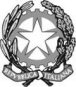 REPUBBLICA ITALIANAIl Consiglio di Statoin sede giurisdizionale (Sezione Quinta)ha pronunciato la presenteORDINANZAsul ricorso numero di registro generale 6524 del 2012, proposto da:FO.VI. s.r.l., in persona del legale rappresentante pro tempore, rappresentato e difeso dall'avv. Giovanni Battista Conte, con domicilio eletto presso il suo studio in Roma, via E.Q.Visconti, n. 99;controRegione Puglia, in persona del Presidente pro tempore, rappresentato e difeso dall'avv. Tiziana Colelli, con domicilio eletto presso la Delegazione romana della Regione Puglia in Roma, via Barberini, n. 36; per la riformadella sentenza del T.A.R. Puglia – Bari, Sezione I, n. 01292/2012, resa tra le parti, concernente diniego autorizzazione unica realizzazione impianto di produzione energia elettrica da fonte rinnovabile;Visti il ricorso in appello e i relativi allegati;Visto l'art. 98 cod. proc. amm.;Visto l'atto di costituzione in giudizio di Regione Puglia;Viste le memorie difensive;Visti tutti gli atti della causa;Vista la domanda di sospensione dell'efficacia della sentenza del Tribunale amministrativo regionale di reiezione del ricorso di primo grado, presentata in via incidentale dalla parte appellante;Relatore nella camera di consiglio del giorno 25 settembre 2012 il Cons. Antonio Amicuzzi e uditi per le parti gli avvocati G.B. Conte e T. Colelli;Considerato che il pregiudizio dedotto non sembra integrare gli estremi della gravità e irreparabilità stante la fissazione della udienza per la trattazione del merito per il 19.2.2013;Considerato altresì che sussistono sufficienti motivi per compensare tra le parti le spese della presente fase cautelare.P.Q.M.Il Consiglio di Stato in sede giurisdizionale (Sezione Quinta) respinge l'istanza cautelare (Ricorso numero: 6524/2012).Fissa l’udienza per la trattazione del merito per il 19.2.2013.Provvede sulle spese della presente fase cautelare come segue: spese compensate.La presente ordinanza sarà eseguita dall'Amministrazione ed è depositata presso la segreteria della Sezione che provvederà a darne comunicazione alle parti.Così deciso in Roma nella camera di consiglio del giorno 25 settembre 2012 con l'intervento dei magistrati:Stefano Baccarini, PresidenteFrancesco Caringella, ConsigliereAntonio Amicuzzi, Consigliere, EstensoreAntonio Bianchi, ConsigliereGiancarlo Luttazi, ConsigliereDEPOSITATA IN SEGRETERIAIl 26/09/2012IL SEGRETARIO(Art. 89, co. 3, cod. proc. amm.)L'ESTENSOREIL PRESIDENTE